АННОТАЦИЯ рабочей программы дисциплиныНеврогенные болевые синдромы по направлению подготовки 31.08.42. Неврология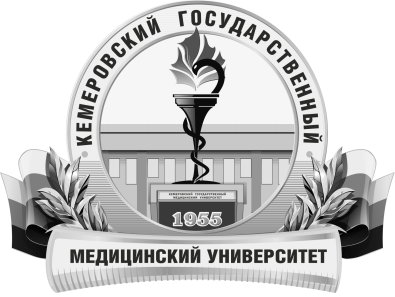 КЕМЕРОВСКИЙ ГОСУДАРСТВЕННЫЙ МЕДИЦИНСКИЙ УНИВЕРСИТЕТКафедра Неврологии, нейрохирургии, медицинской генетики и медицинской реабилитацииТрудоемкость в часах / ЗЕ72/2Цель изучения дисциплиныполучение обучающимися современных знаний о неврологических аспектах боли, формирование у обучающегося способности самостоятельно поставить предварительный диагноз и провести лечение и профилактику наиболее часто встречающихся болевых синдромов.Место дисциплины в учебном планеВариативная часть Блока 1Практика Неврология, Практика Детская неврологияПК-1, ПК-2, ПК-5, ПК-6, ПК-8Изучаемые темыРаздел 1. Неврогенные болевые синдромы1. Общие вопросы неврологии боли.2. Головные, лицевые боли и краниальные невралгии.3. Центральные боли.4. Болевые невропатии и комплексный регионарный болевой синдром.5. Боль в спине, фибромиалгия и другие миалгические синдромы.6. Торакалгия, кардиалгия, абдоминалгия.7. Хронический болевой синдром. Психогенные боли.Виды учебной работыКонтактная работа обучающихся с преподавателемАудиторная (виды):лекции;клинические практические занятия.Внеаудиторная (виды):консультации.Самостоятельная работаустная;письменная;– практическая.Форма промежуточного контролязачет